na srečanje planincev MEDDRUŠTVENEGA ODBORA PLANINSKIH DRUŠTEV ZASAVJA, ob svečani prireditvi, 70. letnici PLANINSKEGA DRUŠTVA BOHOR SENOVO inDNEVU ZASAVSKE PLANINSKE POTI,  ki bo v soboto 8. junija 2024, pri KOČI NA BOHORJU, ob 11. uri.Na Bohor vabimo na vodeno planinsko turo z Jablanc ob 8. uri. Vsa društva naprošamo, da pridejo s praporščaki. Prireditev bo v vsakem vremenu,  če bo slabo vreme bo v planinskem domu.Pridite in se pustite presenetiti!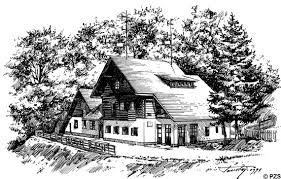 Predsednik PD Bohor Senovo:                                 Predsednik MDO Zasavje:Simon Poznič                                                             Jože Prah